15.04.2021. №8РОССИЙСКАЯ ФЕДЕРАЦИЯИРКУТСКАЯ ОБЛАСТЬМАМСКО-ЧУЙСКИЙ РАЙОНВИТИМСКОЕ ГОРОДСКОЕ ПОСЕЛЕНИЕАДМИНИСТРАЦИЯПОСТАНОВЛЕНИЕ «ОБ УТВЕРЖДЕНИИ ДОКУМЕНТАЦИИ ПРОЕКТА МЕЖЕВАНИЯ ТЕРРИТОРИИ ПО ЛИНЕЙНОМУ ОБЪЕКТУ: «ДЛЯ КАПИТАЛЬНОГО РЕМОНТА ЛИНИИ ЭЛЕКТРОПЕРЕДАЧ ВЛ 110 кВ «МАМАКАН-МУСКОВИТ»В соответствии со статьей 41, статьей 45 Градостроительного кодекса Российской Федерации, статьей 16 Закона Иркутской области от 23 июля 2008 года № 59-ОЗ «О градостроительной деятельности в Иркутской области», Федеральным законом от 6 октября 2003 года № 131-ФЗ «Об общих принципах организации местного самоуправления в Российской Федерации», Уставом Витимского муниципального образования, на основании заявления  Областного государственного унитарного энергетического предприятия «Электросетевая компания по эксплуатации электрических сетей «Облкоммунэнерго» от 10.04.2021 года № 08: 1.Утвердить документацию проекта межевания территории по линейному объекту: «Для капитального ремонта линии электропередач  ВЛ 110 кВ «Мамакан-Мусковит» (прилагается) 2.Главному специалисту по обеспечению деятельности администрации Витимского городского поселения (Лукичева Т.А)  в течение десяти дней со дня принятия настоящего решения направить уведомление о принятии настоящего решения Областному государственному унитар электрических сетей «Облкоммунэнерго»3.Опубликовать настоящее распоряжение в бюллетене нормативно-правовых актов «Витимский вестник» и разместить на официальном сайте Витимского городского поселения http://vitimskiy.mo38.ru.4.Контроль за исполнением настоящего распоряжения оставляю за собой.Глава Витимского городского поселения Н.В. Балуткин УТВЕРЖДЕН:Постановлением администрации Витимского поселения от 15.04.2021 года №8ПРОЕКТ МЕЖЕВАНИЯ ТЕРРИТОРИИ 1.Перечень и сведения о площади образуемых земельных участков, в том числе возможные способы их образованияНастоящим проектом предусматривается образование земельного участка общей площадью 110,9909 га для капитального ремонта линии электропередач ВЛ 110кВ «Мамакан-Мусковит».Земельный участок площадью 110,9909 га подлежат образованию в соответствии с таблицей1.Таблица 1. Перечень и сведения о площади образуемых земельных участков2.Перечень и сведения о площади образуемых земельных участков, которые будут отнесены к территориям общего пользования или имуществу общего пользования, в том числе в отношении которых предполагаются резервирование и (или) изъятие для государственных или муниципальных нуждОбразование земельных участков, которые будут отнесены к территориям общего пользования или имуществу общего пользования, в рамках настоящего проекта не предусмотрено.Резервирование и (или) изъятие земельных участков для государственных или муниципальных нужд настоящим проектом не предусмотрено.3.Вид разрешенного использования образуемых земельных участковНа образуемый земельный участок из земель лесного фонда будет установлен вид разрешенного использования в соответствии со статьей 25 Лесного кодекса Российской Федерации(таблица 2). Таблица 2. Вид разрешенного использования образуемых земельных участков4.Характеристики лесного участкаДля лесного участка устанавливается местоположение: Российская Федерация, Иркутская область, муниципальное образование «Мамско-Чуйский район», Мамское лесничество, Мамское участковое лесничество, Луговская дача:Защитные леса, ценные леса, нерестоохранные полосы лесов, кварталы (выделы) №№317(в.1ч, 2ч, 4ч, 14ч, 17ч), 335(в.2ч, 3ч, 4ч, 7ч, 9ч, 16ч, 17ч), 336(в.7ч, 10ч, 11ч, 12ч, 13ч, 14ч), 349(в.12ч, 15ч, 16ч), 350(в.21ч, 22ч, 23ч, 24ч, 27ч, 29ч), 364(в.14ч, 15ч), 365(в.7ч, 8ч), 376(в.4ч, 5ч), 389(в.1ч, 2ч, 3ч, 4ч), 390(в.1ч, 4ч, 7ч, 8ч).Защитные леса, ценные леса, противоэрозионные леса, кварталы (выделы) №№317 (18ч, 20ч), 350 (32ч), 376 (13ч)Категория земель: земли лесного фондаПлощадь лесного участка 110,9909 га4.1Количественные и качественные характеристики лесного участкаКоличественные и качественные характеристики проектируемого лесного участка составлены на основании данных государственного лесного реестра Мамского лесничества.Таблица 3. Распределение земельТаблица 4. Характеристика лесных участков в соответствии с таксационным описанием лесных участковТаблица 5. Характеристика насаждений проектируемого лесного участка (части лесного участка)Таблица 6. Средние таксационные показатели насаждений проектируемого лесного участка (части лесного участка)4.2 Виды разрешенного использования лесов на лесном участкеЛесохозяйственным регламентом Мамского лесничества в проектируемом лесном участке установлены следующие виды разрешённого использования лесов:- заготовка древесины (проведение сплошных рубок в защитных лесах осуществляется в случаях, если строительство, реконструкция, эксплуатация объектов, не связанных с созданием лесной инфраструктуры, для целей, предусмотренных пунктами 1 - 4 части 1 статьи 21 Лесного кодекса, не запрещены или не ограничены в соответствии с законодательством Российской Федерации, и в случаях, если выборочные рубки не обеспечивают замену лесных насаждений, утрачивающих свои средообразующие, водоохранные, санитарно-гигиенические, оздоровительные и иные полезные функции). - заготовка и сбор недревесных лесных ресурсов,(запрещена заготовка пневого осмола в противоэрозионных лесах квартал 317 (ч.в.18, 20); квартал 350 (ч.в.32); квартал 376 (ч.в.17)); - заготовка пищевых лесных ресурсов и сбор лекарственных растений;- осуществление видов деятельности в сфере охотничьего хозяйства;- ведение сельского хозяйства;- осуществление научно-исследовательской деятельности, образовательной деятельности;- осуществление рекреационной деятельности;-выращивание лесных плодовых, ягодных, декоративных растений, лекарственных растений;- выращивание посадочного материала лесных растений (сеянцев, саженцев);- выполнение работ по геологическому изучению недр, разработка месторождений полезных ископаемых(запрещается строительство и эксплуатация объектов капитального строительства, за исключением линейных объектов и гидротехнических сооружений (часть 2 статьи 115 Лесного кодекса);- строительство и эксплуатация водохранилищ и иных искусственных водных объектов, а также гидротехнических сооружений, морских портов, морских терминалов, речных портов, причалов;- строительство, реконструкция, эксплуатация линейных объектов;- осуществление религиозной деятельности.Сведения об обременениях проектируемого лесного участкаТаблица 7. Обременения проектируемого лесного участка (части лесного участка)Сведения об ограничениях использования лесова. По видам целевого назначения:* Санитарные правила – Правила санитарной безопасности в лесах, утвержденные постановлением Правительства Российской Федерации от 09.12.2020 N 2047.б. По видам использования лесов:Согласно пункту 14 Правил санитарной безопасности в лесах* при использовании лесов не допускается:- загрязнение лесов отходами производства и потребления и выбросами, радиоактивными и другими вредными веществами, иное неблагоприятное воздействие на леса;- невыполнение или несвоевременное выполнение работ по очистке лесосек, а также работ по приведению лесных участков, предоставленных физическим или юридическим лицам в пользование в установленном лесным законодательством порядке, в состояние, пригодное для использования этих участков по целевому назначению, или работ по их рекультивации;- уничтожение либо повреждение мелиоративных систем и дорог, расположенных в лесах;- уничтожение либо повреждение лесохозяйственных знаков, феромонных ловушек и иных средств защиты леса;- уничтожение (разорение) муравейников, гнезд, нор или других мест обитания животных.Согласно статьи 60.15 Лесного кодекса, а также Особенностей охраны в лесах редких и находящихся под угрозой исчезновения деревьев, кустарников, лиан, иных лесных растений, занесенных в Красную книгу Российской Федерации или красные книги субъектов Российской Федерации, утвержденных приказом Минприроды России от 29.05.2017 №264, в целях сохранения редких и находящихся под угрозой исчезновения видов деревьев, кустарников, лиан, иных лесных растений, занесенных в Красную книгу Российской Федерации или красные книги субъектов Российской Федерации, может запрещаться осуществление деятельности, негативное воздействие которой приведет или может привести к сокращению численности таких растений и (или) ухудшению среды их произрастания, либо могут устанавливаться ограничения осуществления этой деятельности.Проектируемый лесной участок относится к зоне планируемого освоения лесов для строительства, реконструкции, эксплуатации линейных объектов, в связи с чем установлены следующие ограничения:При использовании лесов в целях строительства, реконструкции и эксплуатации автомобильных и железных дорог не допускается нарушение поверхностного и внутрипочвенного стока вод, затопление или заболачивание лесных участков вдоль дорог, возникновение эрозионных процессов. При осуществлении строительства, реконструкции и эксплуатации линейных объектов запрещается: - повреждение лесных насаждений, растительного покрова и почв за пределами предоставленного лесного участка; - захламление прилегающих территорий за пределами предоставленного лесного участка строительным и бытовым мусором, отходами древесины, иными видами отходов; - загрязнение площади предоставленного лесного участка и территории за его пределами химическими и радиоактивными веществами; - проезд транспортных средств и иных механизмов по произвольным, неустановленным маршрутам за пределами предоставленного лесного участка. Не допускается ухудшение санитарного состояния лесов, расположенных на предоставленных гражданам и юридическим лицам лесных участках и лесных участках, прилегающих к ним, при использовании лесов для строительства, реконструкции, эксплуатации линейных объектов – п. 25 Санитарных правил.*Санитарные правила – Правила санитарной безопасности в лесах, утвержденные постановлением Правительства Российской Федерации от 09.12.2020 N 2047.в. Ограничения по видам особо защитных участков лесов:Согласно данным государственного лесного реестра на проектируемом лесном участке отсутствуют особо защитные участки лесов (ОЗУ).4.5.Сведения об объектах лесной инфраструктуры на проектируемом лесном участке (части лесного участка)Таблица 8. Объекты лесной инфраструктуры4.6.Сведения об объектах, не связанных с созданием лесной инфраструктуры на проектируемом лесном участке(части лесного участка)Таблица 9. Объекты, не связанные с созданием лесной инфраструктуры4.7.Сведения о наличии на проектируемом лесном участке особо защитных участков лесов, особо охраняемых природных территорий, зон с особыми условиями использования территорийСогласно сведениям государственного лесного реестра, единого государственного реестра недвижимости, лесохозяйственного регламента Мамского лесничества, на лесном участке отсутствуют особо защитные участки лесов (ОЗУ),особо охраняемые природные территории (ООПТ) и зоны с особыми условиями использования территорий.Таблица 10.Особо защитные участки лесов, особо охраняемые природных территории, зоны с особыми условиями использования территорий4.8.Проектируемые виды разрешенного использования и цель предоставления лесного участкаПроектируемый вид разрешённого использования лесов лесного участка: для строительства, реконструкции, эксплуатации линейных объектов.Проектируемая цель предоставления лесного участка: для капитального ремонта линии электропередач ВЛ 110кВ «Мамакан-Мусковит» (реконструкция объекта, не связанного с созданием лесной инфраструктуры (линия электропередачи воздушная, кабельная всех классов напряжения)).Таблица 11. Образуемые лесные участки (части лесных участков) в соответствии со сведениями ЕГРН.5.Сведения о границах территории, в отношении которой утвержден проект межеванияТаблица 12. Перечень координат характерных точек границ территории, в отношении которой подготовлен проект межевания территории.Каталог координат (МСК-38, зона 6)Проект межевания территорииЧертеж межевания территории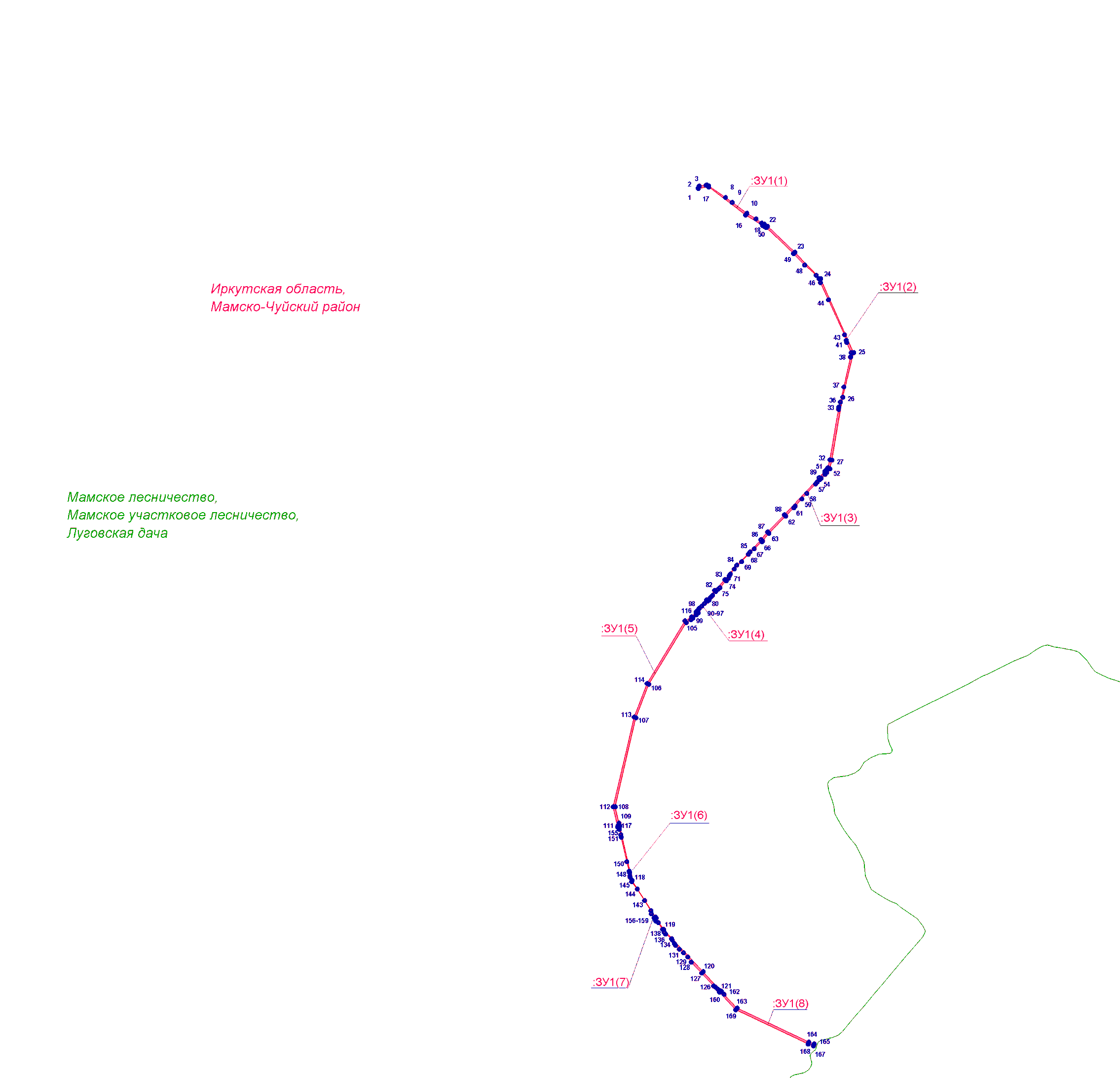 Масштаб 1: 100 000Условные обозначения:Образуемые и (или) изменяемые земельные участки:- образуемый земельный участок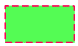 - поворотная точка образуемого земельного участка,  номер поворотной точки образуемого земельного участка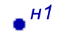 - условный номер образуемого земельного участка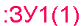 - граница муниципального образованияВедомость площадей формируемых земельных участковПроект межевания территорииЧертеж обоснования проекта межевания территории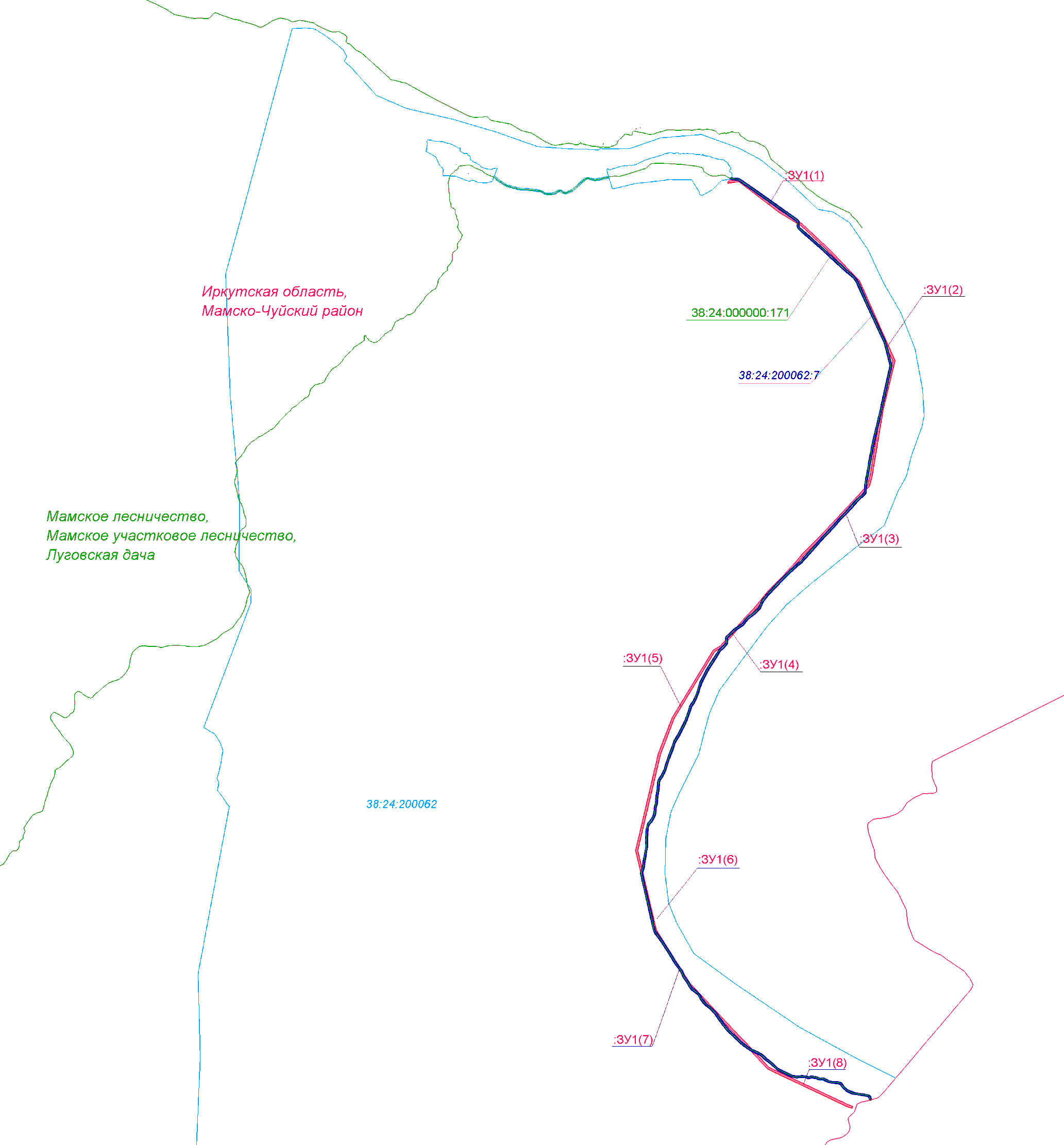 Масштаб 1: 100 000Условные обозначения:- граница территории,  в отношении которой утверждается проект межевания территории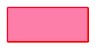 - граница муниципального образования- граница кадастрового кварталаЗемельные участки,  учтённые в Едином государственном реестре недвижимости: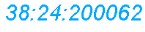 - номер кадастрового квартала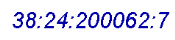 - существующий земельный участок,  его кадастровый номер- существующий объект капитального строительства,  его кадастровый номер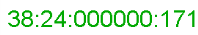 Проект межевания территорииЧертеж обоснования проекта межевания территории(Обзорная схема расположения лесного участка на материалах лесоустройства)Масштаб 1 : 25 000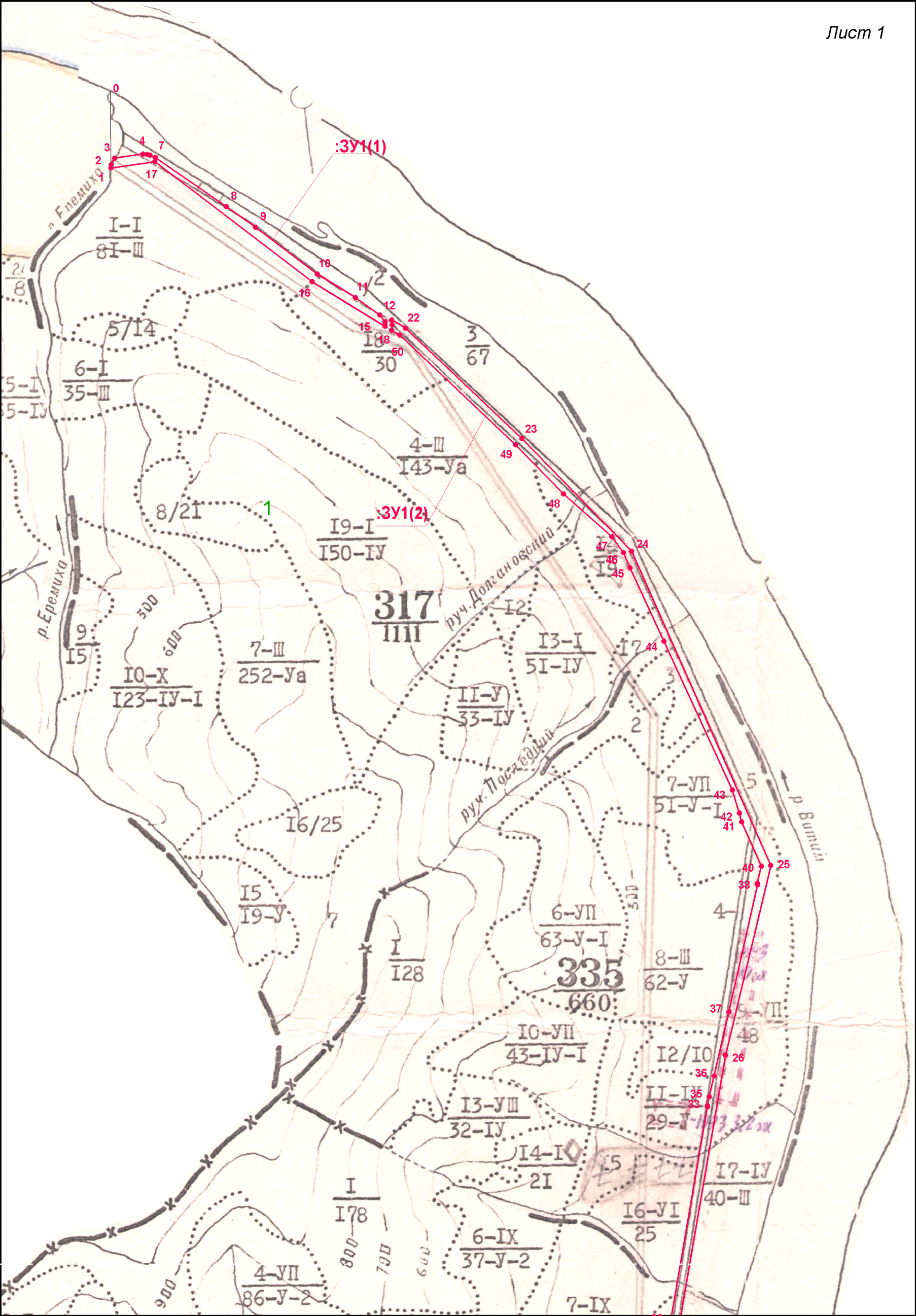 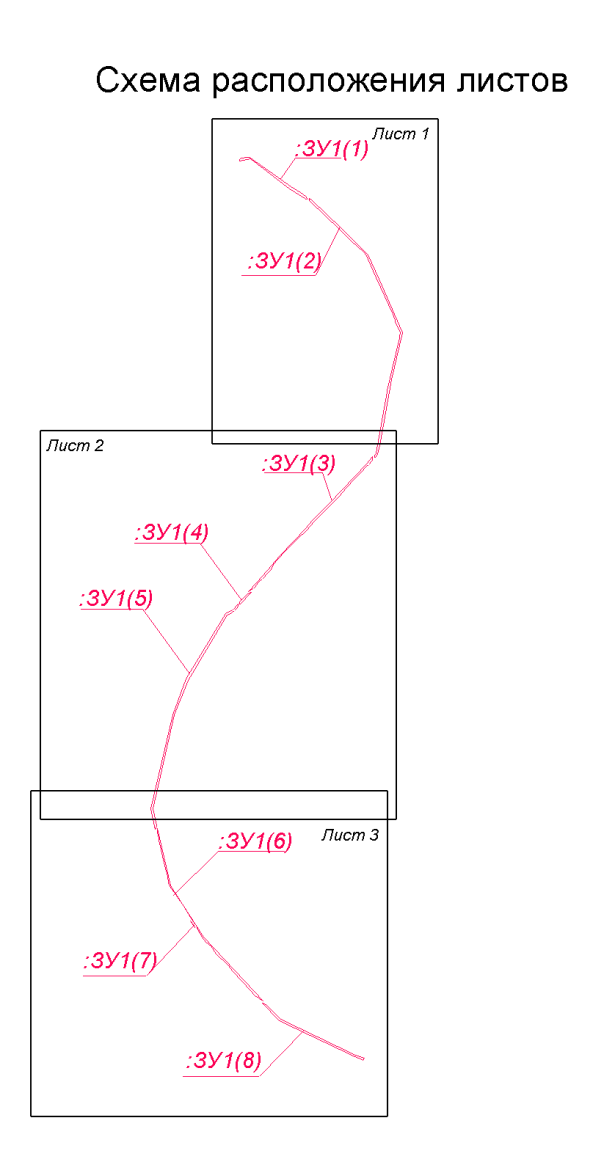 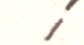 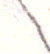 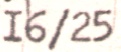 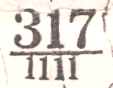 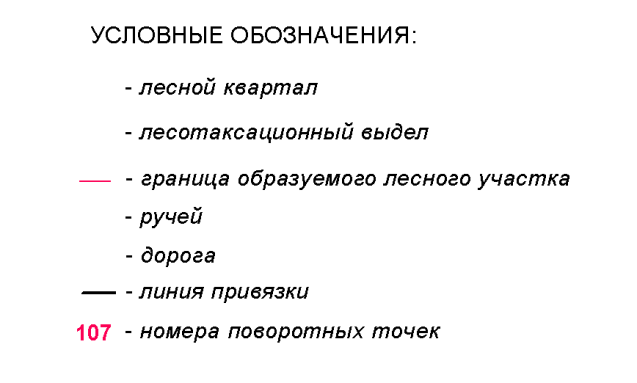 Проект межевания территорииЧертеж обоснования проекта межевания территории(Обзорная схема расположения лесного участка на материалах лесоустройства)Масштаб 1 : 25 000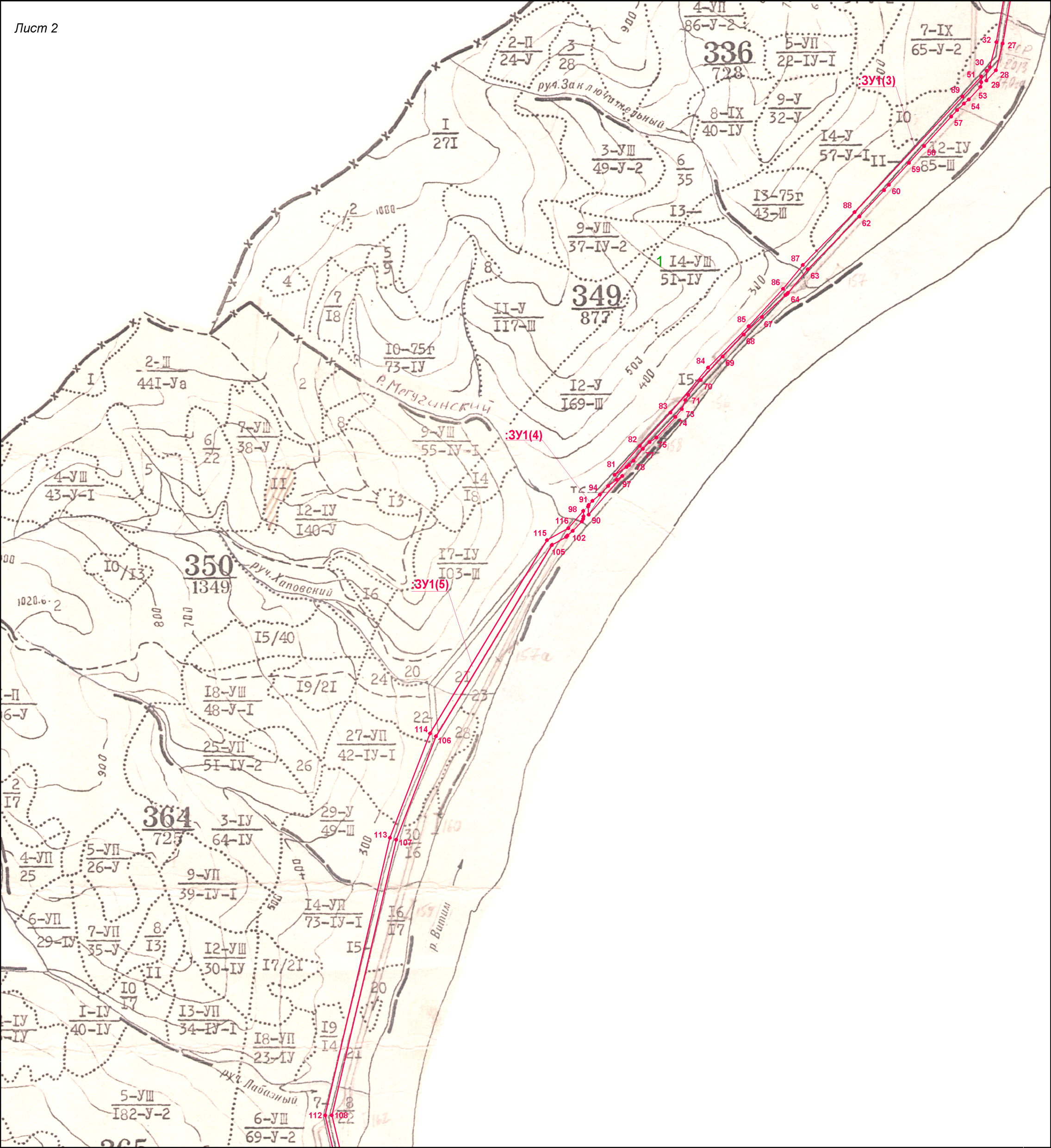 Проект межевания территорииЧертеж обоснования проекта межевания территории(Обзорная схема расположения лесного участка на материалах лесоустройства)Масштаб 1 : 25 000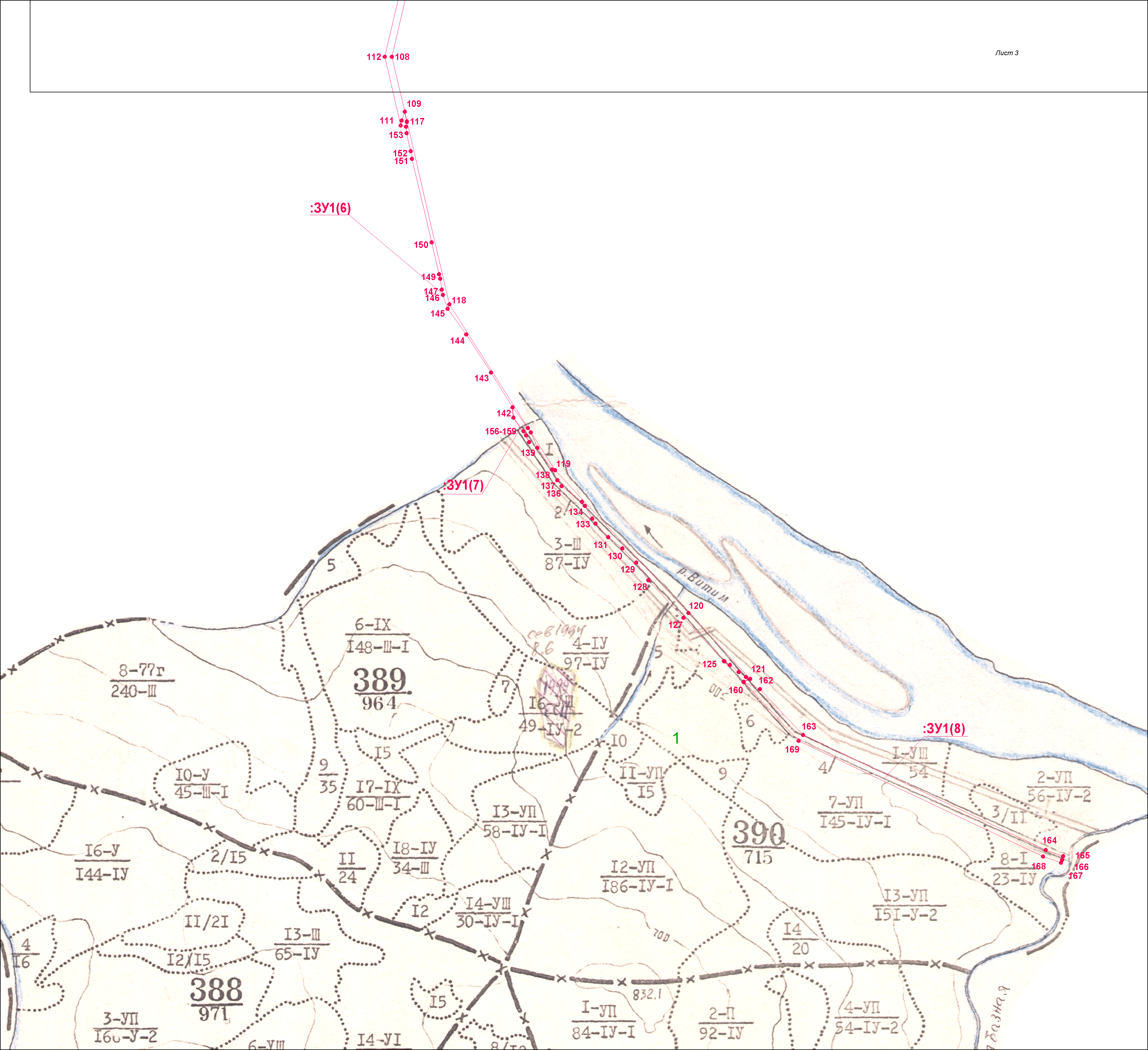 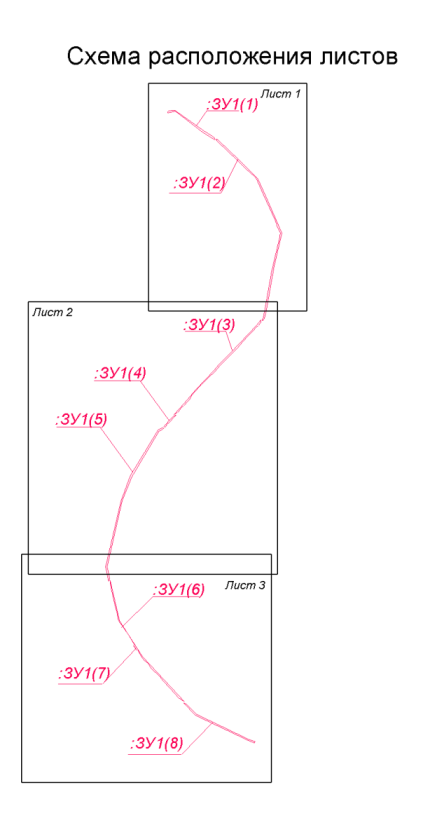 Геоданные:Геоданные:Условный номер образуемых земельных участковПлощадь образуемого земельного участка, кв.мВозможные способыобразования земельных участковВозможные способыобразования земельных участковУсловный номер образуемых земельных участковПлощадь образуемого земельного участка, кв.мСпособы образования(для частей земельного участка – цель образования)Исходные земли и (или) земельные участки (условный номер и (или) кадастровый номер)123438:24:000000:183:ЗУ11109909Образование земельного участка путем раздела земельного участка с кадастровым номером 38:24:000000:18338:24:000000:183Порядковый номер образуемого земельного участкаУсловный номер образуемого земельного участкаПлощадь образуемого земельного участка, кв.м.Категория земель исходного/образуемого земельного участкаРазрешенное использование образуемого земельного участка12345138:24:000000:183:ЗУ11109909Земли лесного фондадля строительства, реконструкции, эксплуатации линейных объектовОбщая площадь, гав том числев том числев том числев том числев том числев том числев том числев том числев том числев том числеОбщая площадь, галесные землилесные землилесные землилесные землилесные землинелесные землинелесные землинелесные землинелесные землинелесные землиОбщая площадь, гапокрытые лесомв т.ч. лесные культурылесные питомники, плантациине покрытые лесом итогодорогипросекиводыдругиеитого1234567891011110,990960,4271––0,496760,9238--0,087549,979650,0671Участковое лесничествоДача/ Технический участок (урочище)Целевое назначение лесовКатегория защитных лесовРайон товаризации*Лесорастительный районРазряд таксКрутизна склона 
(при  склоне выше 20°)№ квартала№ выделаПлощадь, гаКатегория земельЯрусКоэффициент составаЭлемент лесаВозрастГруппа возрастаВысота*Диаметр*БонитетКласс товарности*ПолнотаЗапас на 1 гаОбщий запас древесины, кбм123456789101112131415161718192021222324МамскоеЛуговскаяЗащитныеЦенные леса.
Нерестоохранные полосы лесов Восточно-Сибирский таежный мерзлотный район7317ч.14,7314Лесные, покрытые лесной раститель-ностью15Л30130,330141,92С3БМамскоеЛуговскаяЗащитныеЦенные леса.
Нерестоохранные полосы лесов Восточно-Сибирский таежный мерзлотный район317ч.21,5656Нелесные, другие, ЛЭП1МамскоеЛуговскаяЗащитныеЦенные леса.
Противоэрозионные лесаВосточно-Сибирский таежный мерзлотный район317ч.181,7892Лесные, покрытые лесной раститель-ностью18С16140,83053,72БМамскоеЛуговскаяЗащитныеЦенные леса.
Противоэрозионные лесаВосточно-Сибирский таежный мерзлотный район7317ч.18Лесные, покрытые лесной раститель-ностьюЕд.д.10Л18053053,7МамскоеЛуговскаяЗащитныеЦенные леса.
Нерестоохранные полосы лесов Восточно-Сибирский таежный мерзлотный район317ч.24,9605Нелесные, другие, ЛЭП1МамскоеЛуговскаяЗащитныеЦенные леса.
Противоэрозионные лесаВосточно-Сибирский таежный мерзлотный район317ч.180,7019Лесные, покрытые лесной раститель-ностью18С16140,8321,12БМамскоеЛуговскаяЗащитныеЦенные леса.
Противоэрозионные лесаВосточно-Сибирский таежный мерзлотный район317ч.18Лесные, покрытые лесной раститель-ностьюЕд.д.10Л18053021,1МамскоеЛуговскаяЗащитныеЦенные леса.
Нерестоохранные полосы лесов Восточно-Сибирский таежный мерзлотный район317ч.41,2895Лесные, покрытые лесной раститель-ностью110КСТ7025а0,33038,7МамскоеЛуговскаяЗащитныеЦенные леса.
Нерестоохранные полосы лесов Восточно-Сибирский таежный мерзлотный район317ч.4Лесные, покрытые лесной раститель-ностьюЕд.д.10Л16055064,5МамскоеЛуговскаяЗащитныеЦенные леса.
Нерестоохранные полосы лесов Восточно-Сибирский таежный мерзлотный район317ч.143,2624Лесные, покрытые лесной раститель-ностью15Л110340,6160522,01С1Е3БМамскоеЛуговскаяЗащитныеЦенные леса.
Нерестоохранные полосы лесов Восточно-Сибирский таежный мерзлотный район317ч.170,5076Лесные, покрытые лесной раститель-ностью17Л150450,513066,01Е2БМамскоеЛуговскаяЗащитныеЦенные леса.
Противоэрозионные лесаВосточно-Сибирский таежный мерзлотный район317ч.200,08Нелесные, воды (река)МамскоеЛуговскаяЗащитныеЦенные леса.
Нерестоохранные полосы лесов Восточно-Сибирский таежный мерзлотный район7335ч.20,777Лесные, покрытые лесной раститель-ностью12Л30140,42015,52С3Б3ОСМамскоеЛуговскаяЗащитныеЦенные леса.
Нерестоохранные полосы лесов Восточно-Сибирский таежный мерзлотный район335ч.31,4093Лесные, покрытые лесной раститель-ностью16Л140450,35070,54БМамскоеЛуговскаяЗащитныеЦенные леса.
Нерестоохранные полосы лесов Восточно-Сибирский таежный мерзлотный район335ч.71,9986Лесные, покрытые лесной раститель-ностью15Л140450,370139,93С1Е1Б50МамскоеЛуговскаяЗащитныеЦенные леса.
Нерестоохранные полосы лесов Восточно-Сибирский таежный мерзлотный район335ч.44,477Нелесные, другие, ЛЭП1МамскоеЛуговскаяЗащитныеЦенные леса.
Нерестоохранные полосы лесов Восточно-Сибирский таежный мерзлотный район335ч.96,5593Лесные, покрытые лесной раститель-ностью14С140440,4130852,73Л1Е2Б50МамскоеЛуговскаяЗащитныеЦенные леса.
Нерестоохранные полосы лесов Восточно-Сибирский таежный мерзлотный район335ч.160,0572Лесные, покрытые лесной раститель-ностью16С130340,518010,32Л1Е1Б50МамскоеЛуговскаяЗащитныеЦенные леса.
Нерестоохранные полосы лесов Восточно-Сибирский таежный мерзлотный район335ч.170,9887Лесные, покрытые лесной раститель-ностью16С90230,5180178,02Л2БМамскоеЛуговскаяЗащитныеЦенные леса.
Нерестоохранные полосы лесов Восточно-Сибирский таежный мерзлотный район7336ч.70,054Лесные, покрытые лесной раститель-ностью14Л180450,41105,93С2К1ЕМамскоеЛуговскаяЗащитныеЦенные леса.
Нерестоохранные полосы лесов Восточно-Сибирский таежный мерзлотный район336ч.100,4343Лесные, покрытые лесной раститель-ностью14Л30130,55021,71С3Б2ОСМамскоеЛуговскаяЗащитныеЦенные леса.
Нерестоохранные полосы лесов Восточно-Сибирский таежный мерзлотный район7336ч.10Лесные, покрытые лесной раститель-ностьюЕд.д.10Л17053013,0МамскоеЛуговскаяЗащитныеЦенные леса.
Нерестоохранные полосы лесов Восточно-Сибирский таежный мерзлотный район336ч.120,5977Лесные, покрытые лесной раститель-ностью14Л80230,516095,62С4БМамскоеЛуговскаяЗащитныеЦенные леса.
Нерестоохранные полосы лесов Восточно-Сибирский таежный мерзлотный район336ч.111,4785Нелесные, другие, ЛЭП1МамскоеЛуговскаяЗащитныеЦенные леса.
Нерестоохранные полосы лесов Восточно-Сибирский таежный мерзлотный район336ч.116,3954Нелесные, другие, ЛЭП1МамскоеЛуговскаяЗащитныеЦенные леса.
Нерестоохранные полосы лесов Восточно-Сибирский таежный мерзлотный район336ч.130,4967Лесные, непокрытые лесной раститель-ностью,гарь13МамскоеЛуговскаяЗащитныеЦенные леса.
Нерестоохранные полосы лесов Восточно-Сибирский таежный мерзлотный район336ч.140,4884Лесные, покрытые лесной раститель-ностью14К190250,414068,43Е2Л1Б70МамскоеЛуговскаяЗащитныеЦенные леса.
Нерестоохранные полосы лесов Восточно-Сибирский таежный мерзлотный район336ч.122,4693Лесные, покрытые лесной раститель-ностью14Л80230,5160395,12С4БМамскоеЛуговскаяЗащитныеЦенные леса.
Нерестоохранные полосы лесов Восточно-Сибирский таежный мерзлотный район7349ч.153,8006Нелесные, другие, ЛЭП1МамскоеЛуговскаяЗащитныеЦенные леса.
Нерестоохранные полосы лесов Восточно-Сибирский таежный мерзлотный район349ч.122,6274Лесные, покрытые лесной раститель-ностью16Л110330,5180472,94БМамскоеЛуговскаяЗащитныеЦенные леса.
Нерестоохранные полосы лесов Восточно-Сибирский таежный мерзлотный район349ч.160,6638Лесные, покрытые лесной растительностью14Б70430,48053,14ОС2ЛМамскоеЛуговскаяЗащитныеЦенные леса.
Нерестоохранные полосы лесов Восточно-Сибирский таежный мерзлотный район349ч.150,1465Нелесные, другие, ЛЭП1МамскоеЛуговскаяЗащитныеЦенные леса.
Нерестоохранные полосы лесов Восточно-Сибирский таежный мерзлотный район349ч.161,0649Лесные, покрытые лесной растительностью14Б70430,48085,24ОС2ЛМамскоеЛуговскаяЗащитныеЦенные леса.
Нерестоохранные полосы лесов Восточно-Сибирский таежный мерзлотный район349ч.160,2684Лесные, покрытые лесной раститель-ностью14Б70430,48021,54ОС2ЛМамскоеЛуговскаяЗащитныеЦенные леса.
Нерестоохранные полосы лесов Восточно-Сибирский таежный мерзлотный район7350ч.224,9648Нелесные, другие, ЛЭП1МамскоеЛуговскаяЗащитныеЦенные леса.
Нерестоохранные полосы лесов Восточно-Сибирский таежный мерзлотный район350ч.217,769Лесные, покрытые лесной раститель-ностью18Л130450,51301010,01С1БМамскоеЛуговскаяЗащитныеЦенные леса.
Противоэрозионные лесаВосточно-Сибирский таежный мерзлотный район350ч.320,005Нелесные, воды (ручей)1МамскоеЛуговскаяЗащитныеЦенные леса.
Нерестоохранные полосы лесов Восточно-Сибирский таежный мерзлотный район350ч.230,688Лесные, покрытые лесной раститель-ностью15Б40240,74027,52ОС2С1ЛМамскоеЛуговскаяЗащитныеЦенные леса.
Нерестоохранные полосы лесов Восточно-Сибирский таежный мерзлотный район350ч.240,2304Лесные, покрытые лесной раститель-ностью18Л130450,513030,02СМамскоеЛуговскаяЗащитныеЦенные леса.
Нерестоохранные полосы лесов Восточно-Сибирский таежный мерзлотный район350ч.271,8307Лесные, покрытые лесной расттельностью12С140440,6190347,82Л3Б703ОСМамскоеЛуговскаяЗащитныеЦенные леса.
Нерестоохранные полосы лесов Восточно-Сибирский таежный мерзлотный район350ч.291,2082Лесные, покрытые лесной раститель-ностью13С110330,3130157,11Л6БМамскоеЛуговскаяЗащитныеЦенные леса.
Нерестоохранные полосы лесов Восточно-Сибирский таежный мерзлотный район7364ч.140,5432Лесные, покрытые лесной раститель-ностью17Л150440,514076,03Б80МамскоеЛуговскаяЗащитныеЦенные леса.
Нерестоохранные полосы лесов Восточно-Сибирский таежный мерзлотный район364ч.157,3423Нелесные, другие, ЛЭП1МамскоеЛуговскаяЗащитныеЦенные леса.
Нерестоохранные полосы лесов Восточно-Сибирский таежный мерзлотный район7365ч.72,0837Нелесные, другие, ЛЭП1МамскоеЛуговскаяЗащитныеЦенные леса.
Нерестоохранные полосы лесов Восточно-Сибирский таежный мерзлотный район365ч.81,3986Лесные, покрытые лесной раститель-ностью16Л90230,5150209,84БМамскоеЛуговскаяЗащитныеЦенные леса.
Нерестоохранные полосы лесов Восточно-Сибирский таежный мерзлотный район365ч.82,4571Лесные, покрытые лесной раститель-ностью16Л90230,5150368,64БМамскоеЛуговскаяЗащитныеЦенные леса.
Нерестоохранные полосы лесов Восточно-Сибирский таежный мерзлотный район7376ч.52,235Лесные, покрытые лесной раститель-ностью15Л110330,4140312,92С3БМамскоеЛуговскаяЗащитныеЦенные леса.
Нерестоохранные полосы лесов Восточно-Сибирский таежный мерзлотный район376ч.40,0858Нелесные, другие, ЛЭПМамскоеЛуговскаяЗащитныеЦенные леса.
Нерестоохранные полосы лесов Восточно-Сибирский таежный мерзлотный район376ч.40,0292Нелесные, другие, ЛЭПМамскоеЛуговскаяЗащитныеЦенные леса.
Противоэрозионные лесаВосточно-Сибирский таежный мерзлотный район376ч.130,0025Нелесные, воды (ручей)МамскоеЛуговскаяЗащитныеЦенные леса.
Нерестоохранные полосы лесов Восточно-Сибирский таежный мерзлотный район7389ч.12,1307Лесные, покрытые лесной раститель-ностью19Л140440,3110234,41БМамскоеЛуговскаяЗащитныеЦенные леса.
Нерестоохранные полосы лесов Восточно-Сибирский таежный мерзлотный район389ч.22,8534Нелесные, другие, ЛЭПМамскоеЛуговскаяЗащитныеЦенные леса.
Нерестоохранные полосы лесов Восточно-Сибирский таежный мерзлотный район389ч.30,0902Лесные, покрытые лесной раститель-ностью18Л70240,4807,22БМамскоеЛуговскаяЗащитныеЦенные леса.
Нерестоохранные полосы лесов Восточно-Сибирский таежный мерзлотный район389ч.40,383Лесные, покрытые лесной раститель-ностью110Л90240,720076,6МамскоеЛуговскаяЗащитныеЦенные леса.
Нерестоохранные полосы лесов Восточно-Сибирский таежный мерзлотный район389ч.20,077Нелесные, другие, ЛЭП1МамскоеЛуговскаяЗащитныеЦенные леса.
Нерестоохранные полосы лесов Восточно-Сибирский таежный мерзлотный район7390ч.10,2319Лесные, покрытые лесной раститель-ностью18Л160440,39020,92БМамскоеЛуговскаяЗащитныеЦенные леса.
Нерестоохранные полосы лесов Восточно-Сибирский таежный мерзлотный район390ч.42,6286Нелесные, другие, ЛЭП1МамскоеЛуговскаяЗащитныеЦенные леса.
Нерестоохранные полосы лесов Восточно-Сибирский таежный мерзлотный район390ч.70,56Лесные, покрытые лесной раститель-ностью110Л140440,412067,2МамскоеЛуговскаяЗащитныеЦенные леса.
Нерестоохранные полосы лесов Восточно-Сибирский таежный мерзлотный район390ч.11,0827Лесные, покрытые лесной раститель-ностью18Л160440,39097,42БМамскоеЛуговскаяЗащитныеЦенные леса.
Нерестоохранные полосы лесов Восточно-Сибирский таежный мерзлотный район390ч.47,0907Нелесные, другие, ЛЭП1МамскоеЛуговскаяЗащитныеЦенные леса.
Нерестоохранные полосы лесов Восточно-Сибирский таежный мерзлотный район390ч.72,668Лесные, покрытые лесной раститель-ностью110Л140440,4120320,2МамскоеЛуговскаяЗащитныеЦенные леса.
Нерестоохранные полосы лесов Восточно-Сибирский таежный мерзлотный район390ч.82,1801Лесные, покрытые лесной раститель-ностью15С30140,43065,42Л3БМамскоеЛуговскаяЗащитныеЦенные леса.
Нерестоохранные полосы лесов Восточно-Сибирский таежный мерзлотный район7390ч.8Лесные, покрытые лесной раститель-ностьюЕд.д.10Л140443065,4  Всего на лесном участке  Всего на лесном участке  Всего на лесном участке110,99096976,4Целевое назначение лесовУчастковое лесничество / урочище (при наличии)Участковое лесничество / урочище (при наличии)Лесной квартал / лесотаксационный выделХозяйство, преобла-дающая породаПлощадь (га) / запас древесины (куб. м) - всегоВ том числе по группам возраста древостоя (га / куб. м)В том числе по группам возраста древостоя (га / куб. м)В том числе по группам возраста древостоя (га / куб. м)В том числе по группам возраста древостоя (га / куб. м)В том числе по группам возраста древостоя (га / куб. м)В том числе по группам возраста древостоя (га / куб. м)Целевое назначение лесовУчастковое лесничество / урочище (при наличии)Участковое лесничество / урочище (при наличии)Лесной квартал / лесотаксационный выделХозяйство, преобла-дающая породаПлощадь (га) / запас древесины (куб. м) - всегомолодняки I класса возрастамолодняки II класса возрастасредневозрастныеприспевающиеспелыеперестойные123456789101112Защитные лесаМамское лесничество, Мамское участковое лесничество, Луговская дачаМамское лесничество, Мамское участковое лесничество, Луговская дачакв. 317 (в. 1ч, 4ч, 14ч, 17ч, 18ч,), 335 (в. 2ч, 3ч, 7ч), 336 (в. 7ч, 10ч, 12ч), 349 (в. 12ч),350 (в. 21ч, 24ч),364 (в. 14ч), 365 (в.8ч), 376 (в. 5ч), 389 (в 1, 3ч, 4ч), 390 (в. 1ч, 7ч), 317 (в. 18ч), 335 (в. 9ч, 16ч, 17ч), 336 (в.10ч, 13ч), 350 (в. 27ч, 29ч), 390 (в. 8ч), 336 (в. 14ч)    Хвойное., Л40,6488/4778,205,9427/179,110,6583/1674,921,6284/2658,02,4194/266,20Защитные лесаМамское лесничество, Мамское участковое лесничество, Луговская дачаМамское лесничество, Мамское участковое лесничество, Луговская дачакв. 317 (в. 1ч, 4ч, 14ч, 17ч, 18ч,), 335 (в. 2ч, 3ч, 7ч), 336 (в. 7ч, 10ч, 12ч), 349 (в. 12ч),350 (в. 21ч, 24ч),364 (в. 14ч), 365 (в.8ч), 376 (в. 5ч), 389 (в 1, 3ч, 4ч), 390 (в. 1ч, 7ч), 317 (в. 18ч), 335 (в. 9ч, 16ч, 17ч), 336 (в.10ч, 13ч), 350 (в. 27ч, 29ч), 390 (в. 8ч), 336 (в. 14ч)    Хвойное., Л40,6488/4778,205,9427/179,110,6583/1674,921,6284/2658,02,4194/266,20Защитные лесаМамское лесничество, Мамское участковое лесничество, Луговская дачаМамское лесничество, Мамское участковое лесничество, Луговская дачакв. 317 (в. 1ч, 4ч, 14ч, 17ч, 18ч,), 335 (в. 2ч, 3ч, 7ч), 336 (в. 7ч, 10ч, 12ч), 349 (в. 12ч),350 (в. 21ч, 24ч),364 (в. 14ч), 365 (в.8ч), 376 (в. 5ч), 389 (в 1, 3ч, 4ч), 390 (в. 1ч, 7ч), 317 (в. 18ч), 335 (в. 9ч, 16ч, 17ч), 336 (в.10ч, 13ч), 350 (в. 27ч, 29ч), 390 (в. 8ч), 336 (в. 14ч)    Хвойное., Л40,6488/4778,205,9427/179,110,6583/1674,921,6284/2658,02,4194/266,20Защитные лесаМамское лесничество, Мамское участковое лесничество, Луговская дачаМамское лесничество, Мамское участковое лесничество, Луговская дачакв. 317 (в. 1ч, 4ч, 14ч, 17ч, 18ч,), 335 (в. 2ч, 3ч, 7ч), 336 (в. 7ч, 10ч, 12ч), 349 (в. 12ч),350 (в. 21ч, 24ч),364 (в. 14ч), 365 (в.8ч), 376 (в. 5ч), 389 (в 1, 3ч, 4ч), 390 (в. 1ч, 7ч), 317 (в. 18ч), 335 (в. 9ч, 16ч, 17ч), 336 (в.10ч, 13ч), 350 (в. 27ч, 29ч), 390 (в. 8ч), 336 (в. 14ч)    Хвойное., Л40,6488/4778,205,9427/179,110,6583/1674,921,6284/2658,02,4194/266,20Защитные лесаМамское лесничество, Мамское участковое лесничество, Луговская дачаМамское лесничество, Мамское участковое лесничество, Луговская дачакв. 317 (в. 1ч, 4ч, 14ч, 17ч, 18ч,), 335 (в. 2ч, 3ч, 7ч), 336 (в. 7ч, 10ч, 12ч), 349 (в. 12ч),350 (в. 21ч, 24ч),364 (в. 14ч), 365 (в.8ч), 376 (в. 5ч), 389 (в 1, 3ч, 4ч), 390 (в. 1ч, 7ч), 317 (в. 18ч), 335 (в. 9ч, 16ч, 17ч), 336 (в.10ч, 13ч), 350 (в. 27ч, 29ч), 390 (в. 8ч), 336 (в. 14ч)    Хвойное., С15,3153/1686,12,4911/74,82,1801/65,40,9887/1789,6554/1367,900Защитные лесаМамское лесничество, Мамское участковое лесничество, Луговская дачаМамское лесничество, Мамское участковое лесничество, Луговская дачакв. 317 (в. 1ч, 4ч, 14ч, 17ч, 18ч,), 335 (в. 2ч, 3ч, 7ч), 336 (в. 7ч, 10ч, 12ч), 349 (в. 12ч),350 (в. 21ч, 24ч),364 (в. 14ч), 365 (в.8ч), 376 (в. 5ч), 389 (в 1, 3ч, 4ч), 390 (в. 1ч, 7ч), 317 (в. 18ч), 335 (в. 9ч, 16ч, 17ч), 336 (в.10ч, 13ч), 350 (в. 27ч, 29ч), 390 (в. 8ч), 336 (в. 14ч)    Хвойное., К0,4884/68,4000,4884/68,4000Итого хвойные без учета единичных деревьевИтого хвойные без учета единичных деревьевИтого хвойные без учета единичных деревьевИтого хвойные без учета единичных деревьевИтого хвойные без учета единичных деревьев56,4525/6232,72,4911/74,88,1228/244,512,1354/1921,331,2838/4025,92,4194/266,20Единичные деревья, Л. Единичные деревья, Л. Единичные деревья, Л. Единичные деревья, Л. Ед. д. 0/217,7000000Итого ХвойныхИтого ХвойныхИтого ХвойныхИтого ХвойныхИтого Хвойных56,4525/6750,42,4911/74,88,1228/244,512,1354/1921,331,2838/4025,92,4194/266,20Защитные лесаМамское лесничество, Мамское участковое лесничество, Луговская дачаМамское лесничество, Мамское участковое лесничество, Луговская дача349Мягколис., Б0,6880/27,5000,6880/27,51,9971/159,800 Итого мягколиственных Итого мягколиственных Итого мягколиственных Итого мягколиственных Итого мягколиственных2,6851/187,3000,6880/27,51,9971/159,800Защитные лесаМамское лесничество, Мамское участковое лесничество, Луговская дачаМамское лесничество, Мамское участковое лесничество, Луговская дача317Кст0000001,2895/38,7Итого кустарникиИтого кустарникиИтого кустарникиИтого кустарникиИтого кустарники1,2895/38,70000Всего по объектуВсего по объектуВсего по объектуВсего по объектуВсего по объекту60,4271/6976,42,4911/74,88,1228/244,512,8234/1948,833,2809/4185,72,4194/266,21,2895/38,7Целевое назначение лесовХозяйство, преобла-дающая породаСоставВозрастБонитетПолнотаСредний запас древесины лесных насаждений (куб. м / га)Средний запас древесины лесных насаждений (куб. м / га)Средний запас древесины лесных насаждений (куб. м / га)Средний запас древесины лесных насаждений (куб. м / га)Средний запас древесины лесных насаждений (куб. м / га)Средний запас древесины лесных насаждений (куб. м / га)Целевое назначение лесовХозяйство, преобла-дающая породаСоставВозрастБонитетПолнотамолодняки I класса возрастамолодняки II класса возрастасредне-возрастныеприспе-вающиеспелыепере-стойные123456789101112ЗащитныеХв., С4,1С2,6Б2,2Л 0,6ОС0,5Е983,50,49303001531430ЗащитныеХв., Л6,7Л2,3Б0,8С0,2Е1153,80,43054162131110110ЗащитныеХв.,К4К3Е2Л1Б19050,400140000ЗащитныеКуст.,Кст10КСТ7060,30030000ЗащитныеИтого хвойных5,4Л1,6С0,3Е 2,4Б0,2ОС0,1КСТ1113,80,448047128135136110ЗащитныеМл.,Б4,1Б3,7ОС1,9Л0,3С623,50,4800408000ЗащитныеИтого мягколист-венных4,1Б3,7ОС1,9Л0,3С623,50,4800408000ЗащитныеВсего на лесном участке5,3Л1,7С0,2Е 2,4Б0,3ОС0,1КСТ1093,80,4400118000№ п/пМестоположение (лесничество, участковое лесничество, урочище (при наличии),  №№ кварталов, выделовНаименование юридического лица, ФИО индивидуального предпринимателя, гражданинаВид права пользования лесным участком (аренда, постоянное бессрочное пользование, безвозмездное пользование)Основания пользования лесным участкомСрок пользования лесным участкомВид использования лесного участка№ п/п Целевое назначение лесов Ограничения использования лесов 123I. Защитные леса Сплошные рубки осуществляются в случаях: а) если выборочные рубки не обеспечивают замену лесных насаждений, утрачивающих свои  средообразующие,   водоохранные,   санитарно-гигиенические, оздоровительные и иные полезные функции, на лесные насаждения, обеспечивающие сохранение целевого назначения защитных лесов и выполняемых ими полезных функций;б) В защитных лесах предусмотренные частью 5 ст.21 ЛК РФ выборочные рубки и сплошные рубки деревьев, кустарников, лиан допускаются в случаях, если строительство, реконструкция, эксплуатация объектов, не связанных с созданием лесной инфраструктуры, для целей, предусмотренных пунктами 1 - 4 части 1 ст.21 ЛК РФ, не запрещены или не ограничены в соответствии с законодательством Российской Федерации. Запрещается: создание лесоперерабатывающей инфраструктуры - ЛК РФ, ст. 14, ч. 2; использование лесов в целях создания лесных плантаций не допускается 1. Ценные леса: Запрещается размещение объектов капитального строительства, за исключением линейных объектов и гидротехнических сооружений – ЛК РФ ст.115, ч.2. Площадь участка сплошной рубки, включая сплошные рубки реконструкции, не должна превышать 5 га при ширине лесосеки не более 100 метров, при протяженности ее равной не более одной трети участка (по ширине и длине), выполняющего определенные целевые функции или примыкающего к непокрытым лесной растительностью землям, а также к планируемым на ближайшие 5 лет вырубкам. В горных условиях и в равнинных лесах на склонах крутизной свыше 6° предельная площадь лесосеки составляет не более 3,0 га.а) противоэрозионные леса На склонах крутизной свыше 6° не допускается сплошная отвальная вспашка земель. Допустима безотвальная вспашка почвы или отвальная вспашка полосами террасами, бороздами не более 4 метров, направленными по горизонталям местности и чередующимися с полосами необработанной земли такой же или большей ширины, а также подготовка площади площадками Б) нерестоохранные полосы лесовЗапрещается размещение объектов капитального строительства, за исключением линейных объектов, гидротехнических сооружений – ЛК РФ ст.115. ч.2.№ п/пЛесничествоУчастковое лесничество, урочище (при наличии)Лесной кварталЛесотаксационный выделНаименование объектаЕдиница измеренияОбъем123456781№ п/пЛесничествоУчастковое лесничество, урочище (при наличии)Лесной кварталЛесотакса-ционный выделНаименование объектаЕдиница измеренияОбъем123456781МамскоеМамское/ Луговская3172Линия электропередачи воздушная, кабельная всех классов напряженияга1,56562МамскоеМамское/ Луговская3172Линия электропередачи воздушная, кабельная всех классов напряженияга4,96053МамскоеМамское/ Луговская3354Линия электропередачи воздушная, кабельная всех классов напряженияга4,47704МамскоеМамское/ Луговская33611Линия электропередачи воздушная, кабельная всех классов напряженияга1,47855МамскоеМамское/ Луговская33611Линия электропередачи воздушная, кабельная всех классов напряженияга6,39546МамскоеМамское/ Луговская34915Линия электропередачи воздушная, кабельная всех классов напряженияга3,80067МамскоеМамское/ Луговская34915Линия электропередачи воздушная, кабельная всех классов напряженияга0,14658МамскоеМамское/ Луговская35022Линия электропередачи воздушная, кабельная всех классов напряженияга4,96489МамскоеМамское/ Луговская36415Линия электропередачи воздушная, кабельная всех классов напряженияга7,342310МамскоеМамское/ Луговская3657Линия электропередачи воздушная, кабельная всех классов напряженияга2,083711МамскоеМамское/ Луговская3764Линия электропередачи воздушная, кабельная всех классов напряженияга0,085812МамскоеМамское/ Луговская3764Линия электропередачи воздушная, кабельная всех классов напряженияга0,029213МамскоеМамское/ Луговская3892Линия электропередачи воздушная, кабельная всех классов напряженияга2,853414МамскоеМамское/ Луговская3892Линия электропередачи воздушная, кабельная всех классов напряженияга0,077015МамскоеМамское/ Луговская3904Линия электропередачи воздушная, кабельная всех классов напряженияга2,628616МамскоеМамское/ Луговская3904Линия электропередачи воздушная, кабельная всех классов напряженияга7,0907ИтогоИтогоИтогоИтогоИтогоИтого49,9796№ п/пНаименование участкового лесничества, урочища (при наличии)Номер кварталаНомер выделаВиды ОЗУ, наименование ООПТ, виды зон с особыми условиями использования территорийОбщая площадь, га123456––––––Кадастровый номер лесного участка в соответствии со сведениями ЕГРНСуществующий вид разрешённого использования лесного участка в соответствии со сведениями ЕГРНПредмет образования (лесной участок, часть лесного участка)Площадь, образуемого лесного участка (части лесного участка)Проектируемый вид разрешённого использования1234538:24:000000:183-лесной участок11для строительства, реконструкции, эксплуатации линейных объектовИтого:Итого:Итого:110,9909хНомера характерных точекХY123:ЗУ1(1):ЗУ1(1):ЗУ1(1)11044451,626324577,1921044471,436324578,8431044505,796324598,3441044529,446324758,2251044528,446324781,3961044523,846324799,3671044511,46324829,1781044231,56325233,3191044114,096325399,61101043845,56325750,98111043712,196325968,94121043613,776326108,37131043575,576326136,32141043557,956326137,46151043550,376326136,73161043803,786325722,4171044488,526324826,67:ЗУ1(2):ЗУ1(2):ЗУ1(2)181043527,396326174,3191043558,946326177,47201043583,976326175,86211043586,136326175,08221043538,536326252,9231042911,276326915,2241042270,076327539,71251040480,86328331,39261039401,886328073,13271037876,246327811,21281037665,936327758,11291037585,656327683,72301037661,726327685,37311037690,796327712,31321037886,76327761,77331039106,716327971,22341039112,736327972,74351039164,66327982,69361039281,936328010,8371039648,516328094,85381040370,926328257,39391040379,486328255,22401040475,966328278,31411040728,566328166,55421040778,36328153,91431040910,886328113,3441041756,526327724,54451042174,686327532,854610422626327494,26471042351,486327428481042595,836327151,95491042875,316326879,74501043498,216326222,02181043527,396326174,3:ЗУ1(3):ЗУ1(3):ЗУ1(3)511037617,526327644,4521037572,446327643,43531037536,636327638,28541037437,166327546,11551037404,826327508,25561037354,966327456,66571037304,246327409,52581037073,036327198,33591036941,36327078,08601036771,066326922,39611036728,366326883,15621036522,566326690,62631036110,336326286,92641035924,776326132,41651035918,026326126,22661035907,86326113,79671035736,636325928,52681035600,676325787,29691035429,046325623,37701035243,646325451,81711035126,896325353,2721035088,226325330,94731035017,096325302,98741034957,176325253,21751034795,256325104,02761034760,36325052,12771034706,536324997,4781034613,746324924,34791034580,526324890,21801034564,676324870,41811034502,316324777,22821034730,396324975,61831034990,436325215,19841035342,296325507,48851035666,136325826,42861035958,036326094,39871036144,216326249,42881036557,486326654,14891037459,916327498,34511037617,526327644,4:ЗУ1(4):ЗУ1(4):ЗУ1(4)901034192,446324574,63911034255,956324569,69921034268,536324575,95931034299,956324605,11941034348,76324662,33951034415,616324728,19961034464,276324792,31971034494,386324837,26901034192,446324574,63:ЗУ1(5):ЗУ1(5):ЗУ1(5)981034221,236324532,73991034180,356324535,621001034160,856324532,451011034139,216324521,771021034065,66324449,861031034029,456324407,341041034019,436324398,881051033955,466324286,11061032459,936323381,031071031652,036323070,471081029497,966322567,151091029104,256322658,581101029039,816322635,091111029004,916322629,7911210294986322515,291131031666,916323022,091141032482,236323335,511151033992,886324249,721161034087,366324416,29:ЗУ1(6):ЗУ1(6):ЗУ1(6)1171029033,176322675,081181027722,316322979,51191026532,776323736,941201025508,336324693,991211025035,566325136,791221025048,576325106,91231025084,566325052,351241025135,796324990,481251025160,26324951,741261025163,146324948,111271025473,836324657,111281025743,076324405,591291025869,36324318,821301025971,966324218,791311026052,186324116,821321026148,266324027,061331026184,126324002,731341026275,446323951,441351026304,616323928,911361026418,046323784,061371026460,186323754,221381026536,946323714,851391026692,886323610,051401026801,936323563,671411026834,766323542,331421026982,456323432,81431027232,576323277,071441027504,676323100,291451027689,696322965,21461027789,566322932,511471027828,426322923,221481027906,036322913,351491027936,826322905,251501028166,446322852,241511028765,916322710,691521028820,36322701,31531028948,936322672,51541028995,716322668,651551029029,96322673,881491027936,826322905,251501028166,446322852,241511028765,916322710,691521028820,36322701,31531028948,936322672,51541028995,716322668,651551029029,96322673,88:ЗУ1(7):ЗУ1(7):ЗУ1(7)1561026909,036323437,491571026811,146323510,031581026782,696323528,581591026732,796323549,71:ЗУ1(8):ЗУ1(8):ЗУ1(8)1601025013,346325088,41611025012,296325090,011621024961,866325205,81631024633,156325513,681641023808,266327254,721651023762,796327380,11661023737,586327373,491671023716,096327364,441681023761,586327235,31691024591,636325483,38Порядковый номер образуемого земельного участкаКоличество контуровКадастровый номер квартала/кадастровый номер исходного земельного участкаУсловный номер образуемого земельного участкаКатегория земель образуемого/исходного земельного участкаРазрешенное использование образуемого земельного участкаМестоположение образуемого земельного участкаПлощадь существующего земельного участка,  кв.мРазрешенное использование исходного/существующего земельного участкаВид права/Правооблада-тель исходного/Существую-щего земельного участкаВид кадастровых работ12345678910111438:24:000000:18338:24:000000:183:ЗУ1Земли лесного фондадля строительства, реконструкции,эксплуатации линейных объектов Российская Федерация, Иркутская область,муниципальное образование «Мамско-Чуйский район»,Мамское лесничество,  Мамское участковое лесничество,Луговская дача,эксплуатационные леса,кварталы №№ 317(в.1ч,2ч,4ч,14ч,17ч,18ч,20ч),335(в.2ч,3ч,4ч,7ч,9ч,16ч 17ч),336(в.7ч,10ч,11ч,12ч,13ч,14ч),349(в.12ч,15ч,16ч),350(в.21ч,22ч,23ч, 24ч,  27ч,29ч,32ч),364(в.14ч,15ч),365(в.7ч,8),376(в.4ч,5ч,13ч),389(в.1ч,2ч,3ч,4ч), 390(в.1ч,4ч,7ч,8ч)1109909 -Собственность/Российская ФедерацияОбразование земельного участка путем раздела земельного участка с кадастровым номером 38:24:000000:183ЭкспликацияЭкспликация1- Мамское участковое лесничество,    Луговская дачаНомера характерных точекНомера характерных точекНомера характерных точекНаправление румбы (азимуты) линий,  ° ´ Направление румбы (азимуты) линий,  ° ´ Направление румбы (азимуты) линий,  ° ´ Длина линий,  метры1112223:ЗУ1(3):ЗУ1(3):ЗУ1(3):ЗУ1(3):ЗУ1(3):ЗУ1(3):ЗУ1(3)30-51        ЮЗ424960, 2751-52        ЮЗ11345, 0952-53        ЮЗ81136, 1853-54        ЮЗ4249135, 6154-55        ЮЗ492949, 7955-56        ЮЗ455871, 7556-57        ЮЗ425469, 2457-58        ЮЗ4224313, 1458-59        ЮЗ4223178, 3659-60        ЮЗ4226230, 7060-61        ЮЗ423457, 9961-62        ЮЗ435281, 8262-63        ЮЗ4424576, 9863-64        ЮЗ3946241, 4764-65        ЮЗ42319, 1665-66        ЮЗ503416, 0966-67        ЮЗ4715252, 2467-68        ЮЗ465196, 0468-69        ЮЗ4341237, 3369-70        ЮЗ4246252, 6070-71        ЮЗ4011152, 8271-72        ЮЗ295544, 6272-73        ЮЗ212776, 4373-74        ЮЗ394277, 8974-75        ЮЗ4239220, 1775-76        ЮЗ56262, 5776-77        ЮЗ453076, 7277-78        ЮЗ3812118, 1078-79        ЮЗ454647, 6379-80        ЮЗ511925, 3680-81        ЮЗ5612112, 1381-82        СВ411302, 2982-83        СВ4239353, 5883-84        СВ3942457, 4384-85        СВ4433454, 5385-86        СВ4233396, 2586-87        СВ3947242, 2887-88        СВ4424578, 4488-89        СВ4351235, 7489-51        СВ4249214, 88:ЗУ1(4):ЗУ1(4):ЗУ1(4):ЗУ1(4):ЗУ1(4):ЗУ1(4):ЗУ1(4)81-90        ЮЗ3310370, 2290-91        СЗ42663, 7091-92        СВ262714, 0592-93        СВ425142, 8793-94        СВ493475, 1794-95        СВ443293, 8995-96        СВ524880, 4996-97        СВ561154, 1097-90        ЮЗ411400, 18Номера характерных точекНомера характерных точекНомера характерных точекНаправление румбы (азимуты) линий,  ° ´ Направление румбы (азимуты) линий,  ° ´ Направление румбы (азимуты) линий,  ° ´ Длина линий,  метры1112223:ЗУ1(1):ЗУ1(1):ЗУ1(1):ЗУ1(1):ЗУ1(1):ЗУ1(1):ЗУ1(1)0-1        ЮВ01819,881-2        СВ44519,882-3        СВ293539,513-4        СВ8135161,614-5        ЮВ873123,195-6        ЮВ753818,556-7        ЮВ672032,307-8        ЮВ5517491,608-9        ЮВ5446203,579-10        ЮВ5236442,2710-11        ЮВ5832255,5011-12        ЮВ5446170,6712-13        ЮВ361147,3313-14        ЮВ34217,6614-15        ЮЗ5307,6215-16        СЗ5832485,6816-17        СЗ52361127,4817-1        ЮЗ8135252,19:ЗУ1(2):ЗУ1(2):ЗУ1(2):ЗУ1(2):ЗУ1(2):ЗУ1(2):ЗУ1(2)15-18        ЮВ583244, 0418-19        СВ54431, 7119-20        СЗ34025, 0820-21        СЗ19512, 3021-22        ЮВ583291, 2222-23        ЮВ4633912, 1923-24        ЮВ4414895, 0724-25        ЮВ23521956, 5925-26        ЮЗ13271109, 4026-27        ЮЗ9441547, 9627-28        ЮЗ1410216, 9128-29        ЮЗ4249109, 4529-30        СВ11476, 0930-31        СВ424939, 6331-32        СВ1410202, 0632-33        СВ9441237, 8633-34        СВ14106, 2134-35        СВ105152, 8235-36        СВ1328120, 6536-37        СВ1254376, 0937-38        СВ1240740, 4738-39        СЗ14138, 8339-40        СВ132799, 2040-41        СЗ2351276, 2241-42        СЗ141551, 3242-43        СЗ171138, 6643-44        СЗ2441930, 7244-45        СЗ2437460, 0045-46        СЗ235095, 4746-47        СЗ3631111, 3447-48        СЗ4829368, 6648-49        СЗ4414390, 1449-50        СЗ4633905, 8750-18        СЗ583355, 93Номера характерных точекНомера характерных точекНомера характерных точекНаправление румбы (азимуты) линий,  ° ´ Направление румбы (азимуты) линий,  ° ´ Направление румбы (азимуты) линий,  ° ´ Длина линий,  метры1112223107-108        ЮЗ1392212, 09108-109        ЮВ134404, 19109-110        ЮЗ20168, 59110-111        ЮЗ83835, 30111-112        СЗ134506, 21112-113        СВ1392227, 33113-114        СВ211873, 49114-115        СВ31101765, 74115-116        СВ6026191, 50116-98        СВ411177, 42:ЗУ1(6):ЗУ1(6):ЗУ1(6):ЗУ1(6):ЗУ1(6):ЗУ1(6):ЗУ1(6)109-117        ЮВ13472, 97117-118        ЮВ1341345, 74118-119        ЮВ32291410, 22119-120        ЮВ4331401, 94120-121        ЮВ437647, 75121-122        СЗ662832, 60122-123        СЗ563565, 35123-124        СЗ502280, 33124-125        СЗ574745, 79125-126        СЗ50594, 67126-127        СЗ437425, 69127-128        СЗ433368, 45128-129        СЗ3430153, 18129-130        СЗ4415143, 34130-131        СЗ5148129, 74131-132        СЗ433131, 48132-133        СЗ34943, 33133-134        СЗ2919104, 74134-135        СЗ374036, 86135-136        СЗ5156183, 98136-137        СЗ351851, 64137-138        СЗ27986, 27138-139        СЗ3354187, 88139-140        СЗ232118, 50140-141        СЗ33139, 16141-142        СЗ3633183, 87142-143        СЗ3154294, 64143-144        СЗ330324, 48144-145        СЗ368229, 09145-146        СЗ187105, 08146-147        СЗ132639, 96147-148        СЗ71478, 24148-149        СЗ144431, 84149-150        СЗ1259235, 66150-151        СЗ1317615, 96151-152        СЗ94755, 19152-153        СЗ1237131, 81153-154        СЗ44246, 94154-155        СВ84134, 59155-117        СВ2093, 48:ЗУ1(7):ЗУ1(7):ЗУ1(7):ЗУ1(7):ЗУ1(7):ЗУ1(7):ЗУ1(7)142-156        ЮВ33973, 56156-157        ЮВ3632121, 84157-158        ЮВ33633, 96158-159        ЮВ225754, 19159-156        СЗ3229208, 94:ЗУ1(8):ЗУ1(8):ЗУ1(8):ЗУ1(8):ЗУ1(8):ЗУ1(8):ЗУ1(8)Номера характерных точекНомера характерных точекНомера характерных точекНаправление румбы (азимуты) линий, ° ´ Направление румбы (азимуты) линий, ° ´ Направление румбы (азимуты) линий, ° ´ Длина линий, метры1112223121-160        ЮЗ633352,25160-161        ЮВ56,00531,92161-162        ЮВ66,0027126,30162-163        ЮВ43,007450,38163-164        ЮВ64,00381926,57164-165        ЮВ70,0017129,45165-166        ЮЗ13,002427,33166-167        ЮЗ21,003323,07167-168        СЗ70,0024134,24168-169        СЗ64,00381938,61169-160        СЗ43,007577,80